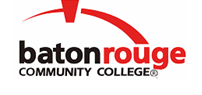 Baton Rouge Community CollegeAcademic Affairs Master SyllabusDate Approved:	4 May 2023Term and Year of Implementation:	Fall 2023Course Title:	Educational PsychologyBRCC Course Rubric:	PSYC 2613Previous Course Rubric:	PSYC 203Lecture Hours per week-Lab Hours per week-Credit Hours:	3-0-3Per semester:  Lecture Hours-Lab Hours-Instructional Contact Hours:	45-0-45Louisiana Common Course Number:	CPSY 2613CIP Code:	42.2806Course Description:	Presents psychological theories and their applications to education through a developmental perspective. Topics include special populations, qualities of good teaching and assessment techniques.Prerequisites:		NoneCo-requisites:		NoneSuggested Enrollment Cap:	35Learning Outcomes.  Upon successful completion of this course, the students will be able to:1.	Identify qualities of good teaching.2.	Describe developmental processes and periods and their implications to learning.3.	Identify the major learning theories in psychology and how they are implemented in teaching.4.	Examine how special needs and diversity play an integral part in education.5.	Examine how classroom assessment and standardized testing are used to evaluate student knowledge and skills at various levelsAssessment Measures.  Assessment of all learning outcomes will be measured using the following methods:1.	Instructor-developed quizzes2.	Instructor-developed final examInformation to be included on the Instructor’s Course Syllabi:Disability Statement:  Baton Rouge Community College seeks to meet the needs of its students in many ways.  See the Office of Disability Services to receive suggestions for disability statements that should be included in each syllabus.Grading: The College grading policy should be included in the course syllabus.  Any special practices should also go here.  This should include the instructor’s and/or the department’s policy for make-up work.  For example in a speech course, “Speeches not given on due date will receive no grade higher than a sixty” or “Make-up work will not be accepted after the last day of class”.Attendance Policy:  Include the overall attendance policy of the college.  Instructors may want to add additional information in individual syllabi to meet the needs of their courses.General Policies: Instructors’ policy on the use of things such as beepers and cell phones and/or hand held programmable calculators should be covered in this section.Cheating and Plagiarism:  This must be included in all syllabi and should include the penalties for incidents in a given class.  Students should have a clear idea of what constitutes cheating in a given course.Safety Concerns:  In some courses, this may be a major issue.  For example, “No student will be allowed in the lab without safety glasses”.  General statements such as, “Items that may be harmful to one’s self or others should not be brought to class”.Library/ Learning Resources:  Since the development of the total person is part of our mission, assignments in the library and/or the Learning Resources Center should be included to assist students in enhancing skills and in using resources.  Students should be encouraged to use the library for reading enjoyment as part of lifelong learning.Expanded Course Outline:I.	TeachingA.	Educational PsychologyB.	Classroom ManagementC.	TechnologyD.	Motivation II.	DevelopmentA.	Cognitive DevelopmentB.	Cognitive-Social DevelopmentC.	Psychosocial DevelopmentD.	Social Context and Development E.	Moral DevelopmentIII.	LearningA.	Behavioral Approach to TeachingB.	Cognitive Approach to TeachingC.	Social Cognitive Approach to TeachingD.	Social-Constructivists and Direct Instructional Approaches to TeachingIV.	Special Needs and DiversityA.	Students with Disabilities B.	Individual Variation C.	Sociocultural DiversityD.	Gifted StudentsV.	AssessmentA.	Classroom AssessmentB.	Standardized Testing C.	Alternative Assessments